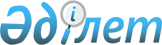 Об обpазовании Военного совета во внутpенних войсках Республики Казахстан
					
			Утративший силу
			
			
		
					Указ Пpезидента Республики Казахстан от 15 июля 1992 года N 848. Утратил силу - Указом Президента РК от 9 января 2006 года N 1696 (U061696) (вводится в действие со дня подписания)



     В целях организации и своевременного решения вопросов по служебно-боевой деятельности внутренних войск Республики Казахстан постановляю:



     1. Во внутренних войсках Республики Казахстан образовать Военный совет.



     2. Назначить членами Военного совета:



     [ Таблица ] .



     3. Утвердить Положение о Военном совете внутренних войск Республики Казахстан.

        Президент



   Республики Казахстан




                                                Утверждено



                                        Указом Президента Республики



                                                 Казахстан



                                          от 15 июля 1992 г. N 848




 



                           П О Л О Ж Е Н И Е 



                   о Военном совете внутренних войск 



                          Республики Казахстан 




 



      1. Военный совет является постоянно действующим коллегиальным органом во внутренних войсках Республики Казахстан. 



      2. Военный совет в своей деятельности руководствуется Конституцией Республики Казахстан, Законом "О внутренних войсках Республики Казахстан", Законом "Об органах внутренних дел Республики Казахстан", указами Президента Республики Казахстан, постановлениями Верховного Совета Республики Казахстан, постановлениями Кабинета Министров Республики Казахстан, приказами Министра обороны Республики Казахстан, Министра внутренних дел Республики Казахстан и Командующего внутренними войсками Республики Казахстан, а также настоящим Положением.<*> 



     Сноска. Пункт 2 изменен Указом от 2 апреля 1993 г. N 1164. 



      3. Состав Военного совета утверждается Кабинетом Министров Республики Казахстан в количестве 9-11 человек по представлению Министра внутренних дел Республики Казахстан. 



      В состав Военного совета входят: Командующий внутренними войсками - председатель Военного совета, заместители Командующего и должностные лица Министерства внутренних дел Республики Казахстан и Комитета национальной безопасности Республики Казахстан. 



      Члены Военного совета обязаны лично участвовать в обсуждении, выработке и реализации постановлений Военного совета, отвечать в соответствии с законодательством за решение в пределах своей компетенции вопросов обороны, защиты безопасности и государственных интересов Республики Казахстан.<*> 



     Сноска. Пункт 3 изменен Указом от 2 апреля 1993 г. N 1164. 



      4. Военный совет несет ответственность перед Президентом Республики Казахстан, Премьер-министром Республики Казахстан за строительство, развитие, подготовку, жизнедеятельность, боевую и мобилизационную готовность подчиненных частей войск, выполнение ими служебно-боевых задач, моральное состояние, воинскую дисциплину, социальную и правовую защищенность военнослужащих, а также оценивает эффективность работы органов управления и должностных лиц, осуществляет подбор, расстановку и воспитание кадров войск, рассматривает вопросы назначения и снятие с должности от командира воинской части и выше, присвоения воинских званий, награждение орденами и медалями. 



      5. В целях обеспечения выполнения стоящих перед войсками задач Военный совет осуществляет взаимодействие с органами государственной власти и управления, Министерством обороны Республики Казахстан, а также с организациями массовых движений и других общественных объединений, действующих в соответствии с законодательством. 



      Предложения Военного совета в установленном законодательством порядке рассматриваются органами государственного управления, которым они направлены. 



      6. Заседания Военного совета проводятся не реже одного раза в два месяца при наличии не менее половины его состава. Вопросы для обсуждения и его участники определяются Военным советом. 



      Заседания Военного совета протоколируются. Постановления Военного совета принимаются большинством голосов, отдельно по каждому вопросу. Протоколы и постановления подписываются председателем и секретарем Военного совета. 



      Постановления обязательны для исполнения всеми членами Военного совета, а также должностными лицами. 



      7. В случае несогласия с принятым решением член Военного совета имеет право доложить свое особое мнение Президенту Республики Казахстан, Премьер-министру Республики Казахстан и Министру внутренних дел Республики Казахстан.<*> Это мнение отражается в протоколе заседания Военного совета. 



     Сноска. Пункт 7 изменен Указом от 2 апреля 1993 г. N 1164. 



      8. Постановления Военного совета могут проводиться в жизнь приказами и директивами, которые подписываются Командующим внутренними войсками Республики Казахстан и начальником штаба внутренних войск. Документы, принятые совместно с органами государственной власти и управления, общественных объединений, подписываются Командующим внутренними войсками и заместителем Командующего по личному составу. 



      9. Военный совет периодически рассматривает итоги своей работы, вклад каждого члена Военного совета в выполнение выработанных постановлений, систематически информирует органы управления и должностных лиц, подчиненных войск о проводимой работе. 



      10. Председатель Военного совета отвечает за обеспечение в деятельности Военного совета обстановки свободного, принципиального и доброжелательного обсуждения вопросов, принятие решений с учетом мнения всех участников заседания, организует совместно с членами Военного совета выполнение принятых решений. 



      На секретаря Военного совета возлагается ведение протоколов, заседаний и делопроизводства Военного совета, учет и анализ хода выполнения принятых постановлений. 



      11. Контроль за деятельностью Военного совета внутренних войск осуществляет Президент Республики Казахстан через подчиненный ему аппарат и Министр внутренних дел Республики Казахстан.<*> 



     Сноска. Пункт 11 изменен Указом от 2 апреля 1993 г. N 1164. 

					© 2012. РГП на ПХВ «Институт законодательства и правовой информации Республики Казахстан» Министерства юстиции Республики Казахстан
				